SUGERENCIAS 7.I.2024SUGERENCIAS PASTORALES-El domingo del bautismo del Señor puede considerarse como el primer domingo del tiempo ordinario. El bautismo es un segundo nacimiento a la vida de la Gracia: renacemos del agua y del Espíritu y recordamos que somos “hijos amados de Dios”. -Hoy habría que resaltar dos signos litúrgicos: el agua del bautismo que simboliza la vida nueva que nos da el Espíritu como miembros de la Iglesia; y el Símbolo de la Fe (o Credo): buen día para renovar nuestras promesas bautismales.-El bautismo de Jesús es otra epifanía (manifestación o revelación de Dios) que cierra la navidad: se oye la voz divina que habla y se ve al Espíritu bajar en forma de paloma anunciando que Jesús es el hijo amado del Padre. Otras epifanías son el nacimiento, la adoración de los reyes, las bodas de Caná, la transfiguración, la muerte en la Cruz.-El bautismo es el comienzo de la misión de Jesús, inicia su vida pública tomando conciencia de quien es, el hijo amado del Padre, el hijo de Dios.-Tratemos todos de enterarnos de la fecha de nuestro bautismo y celebremos cada año el aniversario de nuestro bautismo.-Adornemos para la misa o celebración la pila bautismal con flores frescas, la iluminamos, ponemos al lado el cirio pascual encendido y colocamos agua en la pila.-Preparad un dibujo con la paloma del Espíritu Santo para cada niño y la frase “Tú eres mi hijo amado”. Dios en el bautismo os regaló el don del Espíritu Santo: su fuerza su amor, su alegría, su amistad, su vida (a cada niño se le coloca en el pecho un dibujo de una paloma que hemos preparado, prendido con un alfiler, que representa al Espíritu Santo). Les decimos que como Jesús en el río Jordán los bautizados recibimos el Espíritu Santo y podemos escuchar de Dios esas bonitas palabras: “Tú eres mi hijo amado”. Y le entregamos un cartelito con estas palabras.-En el ofertorio, que los niños se pongan junto al altar y ofrezcan sus manos formando un cuenco y que alguien diga: “Ofrecemos nuestras manos para que Dios nos las llene con su Espíritu como a Jesús y así podamos hacer el bien a todos”.     VÍDEOS  PARA ESTE DOMINGO: Bautismo del Señor- B- Mc 1, 7-11-Lc. 3,13-17, película: https://youtu.be/CC-U2fITzf0-Mc. 1,7-11, película: https://www.youtube.com/watch?v=XGvjzckAuLQ  -El Bautismo de Jesús, dibujos: https://youtu.be/Z2bYRTbVeOU-El bautismo del Señor, dibujos: https://www.youtube.com/watch?v=p9TQBLijGPI -Jn 1,29 34, dibujos: https://youtu.be/JbDdnimOPB8-Bautismo de Jesús, Superlibro, dibujos: https://youtu.be/wpry8mcVpbc  - Jn 1, 29-34, dibujos: https://youtu.be/oH0_prUe0h0-Dejarse purificar, Verbo Divino 2013 C, reflexión:   https://www.youtube.com/watch?v=QzQ14gFhKdg-De carne y hueso, Verbo Divino 2014, reflexión:  https://youtu.be/5wZY0S95o3A-Sorpréndete, Verbo Divino 2015 B, reflexión:   https://www.youtube.com/watch?v=FGgc5HcWcr8-La vida de mis hijos, Verbo Divino 2016 C, reflexión:  https://www.youtube.com/watch?v=tgyaU5IHXRs-Un mensaje, Verbo Divino 2017 A, reflexión:    https://www.youtube.com/watch?v=XlEezu2v4GA-Hijo Amado, - Verbo Divino 2018 B, reflexión:  https://www.youtube.com/watch?v=ixiWNGc3F3o-Elegido, Verbo Divino 2019 C, reflexión:  https://www.youtube.com/watch?v=1XuJPp7V8c8-Comienza la aventura, Verbo Divino 2020 A, reflexión:  https://www.youtube.com/watch?v=jjZPczwspSk-Abriendo misión, Verbo divino 2021: https://www.youtube.com/watch?v=6bjXgbIFhBw-El sacramento del bautismo, explicación: https://www.youtube.com/watch?v=A6_n_45Lkqc-El bautismo, hemos nacido para amar: https://www.youtube.com/watch?v=UGq2VR5Zrdk&t=68s-Sacramento del Bautismo, Hermano Zeferino, explicación: https://youtu.be/ZTkXh1NFN5A-Catequizis 15: El bautismo y la eucaristía: https://www.youtube.com/watch?v=jmiSDHNtjkI&t=47s-Jesús mi amigo, Betsaida (Bautismo): https://www.youtube.com/watch?v=7iyq_FZ1KV0-Por nuestro santo bautismo: https://www.youtube.com/watch?v=XhJqCpWNzdE&t=17s  -El agua del Señor sanó mi enfermedad, canto de Kairoi: https://www.youtube.com/watch?v=8jksz7Z91V8-Él es mi Hijo, Javier Brú, canción: https://youtu.be/nhD0EBlFKEk-Lecturas en lenguaje de Signos: https://www.youtube.com/watch?v=Fu7bKiFT-nE 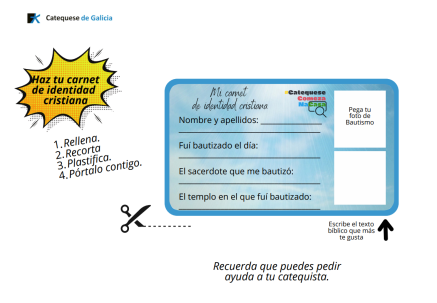 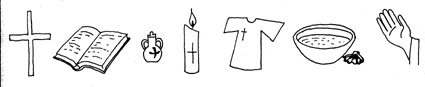 